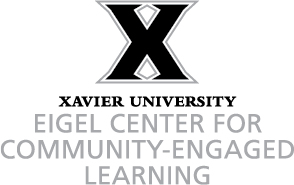 Academy for Community Engaged Faculty Call for ParticipantsandInformation Session November 16, 12:00-1:00pm, CTE Stinson LoungeAre you interested in integrating new practices into your classes that promote both Ignatian pedagogical principals and show you students how they can help improve outcomes for people in their community? Consider applying to the Eigel Center for Community-Engaged Learning’s Faculty Academy.Call for ParticipantsNow celebrating its sixteenth year, the Academy for Community-Engaged Faculty supports Xavier faculty making a significant revision to a chosen course or in creating a new course that incorporates principles and practices of community-engaged (service) learning.  Over 100 Xavier Faculty Academy graduates have introduced over 70 new or enhanced service-learning courses into the University catalog.  Each year, nearly 2,000 students participate in service-learning courses designed by Xavier faculty. Community-Engaged courses are recognized in the University’s Academic and Diversity Strategic Plans as high impact learning experiences that bring diverse faculty, students, and community members together for mutual benefit through contextual learning. These faculty partnerships further the capacity of the University and community to learn, serve, and lead together. The Academy is open to full-time principal, visiting, or clinical faculty or instructors who have not previously participated.  Each participant will receive a $1,000 stipend upon completion of the Academy. Participation is limited to 6-10 faculty annually.  Six workshops will be scheduled during the Spring usually lasting for less than two hours, with one off site workshop that will include a community partner site visit. The Academy is designed to be a collaborative process where ideas are shared and developed among colleagues. Facilitators will include administrators and faculty as well as visiting guest speakers and community leaders. Each member of the faculty cohort will be expected to redesign or create a course using principles of service and/or immersive learning and engaged scholarship.  Interested faculty participants should address questions about the Academy to Sheena Steckl (steckls@xavier.edu), Faculty Director of the Eigel Center for Community Engaged Learning. ApplicationsAll applications should be electronically submitted in PDF form by December 30, 2023 to the Eigel Center (eigelcenter@xavier.edu), and include a brief statement (no more than 1-2 pages) that includes:An updated CV (curriculum vitae)A short statement outlining your interest in advancing community-engaged and immersive learning at Xavier University, as well as any experiences that support or inform your interest;     A description of a course that will be modified or designed and how the learning outcomes and assignments will benefit from community-engaged learning;A description of the potential role a community partner would play in the development and execution of the course; If representing an interested Academic department, faculty should note the support of your Chair in developing an immersive learning experience.Information Session
Please join us for an information session about the Eigel Center for Community-Engaged Learning’s Academy for Community Engaged Faculty to be offered in spring 2024. The information session will be held in the CTE Stinson Lounge from 12-1pm on Thursday, November 16. If you have questions in advance of the information session, please contact Eigel Center Faculty Director, Sheena Steckl at steckls@xavier.edu.